АДМИНИСТРАЦИЯ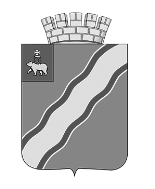 ГОРОДА КРАСНОКАМСКАПОСТАНОВЛЕНИЕ25.02.2019                                                                                                          № 149-п                                                              Об утверждении Плана попротиводействию коррупции в администрации города Краснокамска на 2019 – 2020 годыВ соответствии с Федеральным законом от 25 декабря 2008 г. № 273-ФЗ «О противодействии коррупции», Указом Президента Российской Федерации от 29 июня 2018 г. № 378 «О Национальном плане противодействия коррупции на 2018 - 2020 годы» администрация города КраснокамскаПОСТАНОВЛЯЕТ:1. Утвердить прилагаемый План по противодействию коррупции в администрации города Краснокамска на 2019 – 2020 годы. 2. Ответственным исполнителям обеспечить реализацию мероприятий Плана по противодействию коррупции в администрации города Краснокамска на 2019 – 2020 годы.3. Руководители  отраслевых (функциональных) органов администрации города  Краснокамска несут персональную ответственность за реализацию мер по противодействию коррупции, предусмотренных действующим законодательством, в соответствующих отраслевых (функциональных) органах, а также в подведомственных муниципальных учреждениях.Контроль за исполнением постановления возложить на руководителя аппарата администрации города Краснокамска О.С.Жернакову.Глава города Краснокамска -глава администрации города Краснокамска                                                                                И.Я.БыкаризБлагиных А.В.4-49-01ПЛАНпо противодействию коррупции в администрации Краснокамского муниципального района на 2019 – 2020 годы№п\пМероприятияОтветственные исполнителиСрок выполненияОжидаемые результаты123451Совершенствование системы запретов, ограничений и требований, установленных в целях противодействия коррупцииСовершенствование системы запретов, ограничений и требований, установленных в целях противодействия коррупцииСовершенствование системы запретов, ограничений и требований, установленных в целях противодействия коррупцииСовершенствование системы запретов, ограничений и требований, установленных в целях противодействия коррупции1.1.Подготовка отчета о выполнении плана противодействия коррупции, его размещение в информационно-телекоммуникационной сети "Интернет" на официальном сайте в разделе «Противодействие коррупции» Отдел по общим вопросам, муниципальной службе и кадрамДо 1 февраля года, следующего за отчетнымПовышение открытости деятельности по противодействию коррупции, информирование населения о проводимых мероприятиях, достигнутых результатах1.2Представление информационных материалов и сведений в рамках антикоррупционного мониторинга Отдел по общим вопросам, муниципальной службе и кадрам, советник главы города КраснокамскаВ установленные нормативными правовыми актами срокиВыработка предложений и принятие мер по совершенствованию работы 
по противодействию коррупции1.3Обеспечение взаимодействия 
с правоохранительными органами и иными государственными органами по вопросам противодействия коррупции в администрации города КраснокамскаОтдел по общим вопросам, муниципальной службе и кадрам, юридический отделПо мере необходимости, в установленные нормативными правовыми актами срокиСвоевременное оперативное реагирование на коррупционные правонарушения и обеспечение соблюдения принципа неотвратимости юридической ответственности за коррупционные и иные правонарушения1.4Подготовка материалов для рассмотрения на заседании Межведомственного совета по противодействию коррупции при главе города Краснокамска – главе администрации города Краснокамска (далее – Совет)Отдел по общим вопросам, муниципальной службе и кадрамПри наличии вопроса в повестке заседания СоветаОрганизация всестороннего рассмотрения вопросов на заседании Совета и выработка предложений по реализации эффективных мер по противодействию коррупции2Обеспечение единообразного применения законодательства Российской Федерации о противодействии коррупции в целях повышения эффективности механизмов предотвращения и урегулирования конфликта интересовОбеспечение единообразного применения законодательства Российской Федерации о противодействии коррупции в целях повышения эффективности механизмов предотвращения и урегулирования конфликта интересовОбеспечение единообразного применения законодательства Российской Федерации о противодействии коррупции в целях повышения эффективности механизмов предотвращения и урегулирования конфликта интересовОбеспечение единообразного применения законодательства Российской Федерации о противодействии коррупции в целях повышения эффективности механизмов предотвращения и урегулирования конфликта интересов2.1Анализ сведений, представляемых при приеме на службу, лицами, претендующими на замещение муниципальной должности в администрации города Краснокамска (далее – муниципальные должности),  должности муниципальной службы в администрации города Краснокамска (далее – муниципальные служащие) и должности руководителя подведомственных учреждений (далее – ПО).Отдел по общим вопросам, муниципальной службе и кадрам, руководители отраслевых (функциональных) органов администрацииПостоянноВыявление случаев нарушений требований антикоррупционного законодательства, в том числе в части конфликта интересов2.2Проведение проверок соблюдения требований о предотвращении и (или) урегулировании конфликта интересовОтдел по общим вопросам, муниципальной службе и кадрамЕжегодно (по мере необходимости),в установленные нормативными правовыми актами срокиВыявление фактов коррупционных правонарушений, принятие своевременных и действенных мер по выявленным нарушениям2.3Обеспечение действенного функционирования комиссии по соблюдению требований к служебному поведению муниципальных служащих администрации города Краснокамска и отраслевых (функциональных) органов администрации города Краснокамска и урегулированию конфликта интересов, повышение эффективности реализации принимаемых комиссиями решенийОтдел по общим вопросам, муниципальной службе и кадрамВ установленные нормативными правовыми актами срокиОбеспечение соблюдения муниципальными служащими ограничений и запретов, требований о предотвращении или урегулировании конфликта интересов, требований к служебному (должностному) поведению, установленных законодательством Российской Федерации о противодействии коррупции, а также осуществление мер
по предупреждению коррупции.Размещение на официальном сайте Краснокамского городского округа информации о результатах рассмотрения комиссией вопросов соблюдения требований антикоррупционного законодательства2.4Обобщение информации по результатам выполнения мероприятий данного раздела и направление в адрес органа Пермского края по профилактике коррупционных и иных правонарушенийОтдел по общим вопросам, муниципальной службе и кадрамДо 20 февраля года, следующего за отчетнымСистематизация информации об антикоррупционной деятельности, выявление областей, требующих усиления2.5Проведение анализа публикаций в средствах массовой информации о фактах проявления коррупции в администрации города Краснокамска, ПОСоветник главы города Краснокамска, отдел по общим вопросам, муниципальной службе и кадрамЕжеквартальноПроверка информации о фактах проявления коррупции в администрации города Краснокамска, ПО, опубликованной в средствах массовой информации, и принятие необходимых мер по устранению обнаруженных коррупционных нарушений2.6Оценка коррупционных рисков, возникающих при реализации администрацией города Краснокамска своих функцийЮридический отдел,отдел по общим вопросам, муниципальной службе и кадрамЕжеквартальноВыявление коррупционно-опасных функций, актуализация перечня должностей муниципальной службы в администрации города Краснокамска, при замещении которых указанные служащие обязаны представлять сведения о своих доходах, об имуществе и обязательствах имущественного характера, а также сведения о доходах, об имуществе и обязательствах имущественного характера своих супруги (супруга) и несовершеннолетних детей (далее – сведения о доходах).2.7Актуализация сведений, содержащихся в анкетах, представляемых при назначении на должности муниципальной службы в администрации города Краснокамска и поступлении на такую службу, об их родственниках и свойственниках Отдел по общим вопросам, муниципальной службе и кадрамПостоянноВыявление случаев конфликта интересовСистематизация сведений о муниципальных служащих и аффилированных им лицах3Совершенствование мер по противодействию коррупции в сфере закупок товаров, работ, услуг для обеспечения государственных или муниципальных нужд и в сфере закупок товаров, работ, услуг отдельными видами юридических лицСовершенствование мер по противодействию коррупции в сфере закупок товаров, работ, услуг для обеспечения государственных или муниципальных нужд и в сфере закупок товаров, работ, услуг отдельными видами юридических лицСовершенствование мер по противодействию коррупции в сфере закупок товаров, работ, услуг для обеспечения государственных или муниципальных нужд и в сфере закупок товаров, работ, услуг отдельными видами юридических лицСовершенствование мер по противодействию коррупции в сфере закупок товаров, работ, услуг для обеспечения государственных или муниципальных нужд и в сфере закупок товаров, работ, услуг отдельными видами юридических лиц3.1Осуществление внутреннего финансового контроля в части закупочных процедур администрации города Краснокамска, ПОУправление экономического развитияЕжеквартальноИспользование результатов при анализе на предмет риска совершения коррупционных правонарушений3.2Осуществление комплекса организационных, разъяснительных и иных мер по соблюдению лицами, замещающими муниципальные должности,  муниципальными служащими и работниками ПО при осуществлении закупокУправление экономического развитияПостоянноПовышение информированности 
и ответственности лиц, замещающих муниципальные должности, муниципальных служащих, работников ПО. Снижение количества совершаемых коррупционных правонарушений среди служащих, участвующих в организации (осуществлении) закупок 4Совершенствование предусмотренных Федеральным законом от 3 декабря 2012 г. № 230-ФЗ «О контроле за соответствием расходов лиц, замещающих государственные должности, и иных лиц их доходам» порядка осуществления контроля за расходами и механизма обращения в доход Российской Федерации имущества, в отношении которого не представлено сведений, подтверждающих его приобретение на законные доходы; обеспечение полноты и прозрачности представляемых сведений о доходах, расходах, об имуществе и обязательствах имущественного характераСовершенствование предусмотренных Федеральным законом от 3 декабря 2012 г. № 230-ФЗ «О контроле за соответствием расходов лиц, замещающих государственные должности, и иных лиц их доходам» порядка осуществления контроля за расходами и механизма обращения в доход Российской Федерации имущества, в отношении которого не представлено сведений, подтверждающих его приобретение на законные доходы; обеспечение полноты и прозрачности представляемых сведений о доходах, расходах, об имуществе и обязательствах имущественного характераСовершенствование предусмотренных Федеральным законом от 3 декабря 2012 г. № 230-ФЗ «О контроле за соответствием расходов лиц, замещающих государственные должности, и иных лиц их доходам» порядка осуществления контроля за расходами и механизма обращения в доход Российской Федерации имущества, в отношении которого не представлено сведений, подтверждающих его приобретение на законные доходы; обеспечение полноты и прозрачности представляемых сведений о доходах, расходах, об имуществе и обязательствах имущественного характераСовершенствование предусмотренных Федеральным законом от 3 декабря 2012 г. № 230-ФЗ «О контроле за соответствием расходов лиц, замещающих государственные должности, и иных лиц их доходам» порядка осуществления контроля за расходами и механизма обращения в доход Российской Федерации имущества, в отношении которого не представлено сведений, подтверждающих его приобретение на законные доходы; обеспечение полноты и прозрачности представляемых сведений о доходах, расходах, об имуществе и обязательствах имущественного характера4.1Организация приема сведений о доходах, расходах, об имуществе и обязательствах имущественного характера, представляемых лицами, замещающими муниципальные должности, муниципальными служащими и руководителями ПО. Обеспечение контроля за своевременностью представления указанных сведенийОтдел по общим вопросам, муниципальной службе и кадрам, руководители отраслевых (функциональных) органов администрацииВ установленные нормативными правовыми актами срокиОбеспечение своевременного исполнения обязанности по представлению сведений о доходах, расходах, об имуществе 
и обязательствах имущественного характера своих и членов своей семьи.Доля лиц, своевременно представивших сведения, от количества лиц, обязанных представлять такие сведения, – 100 %4.2Размещение (обновление) сведений о доходах, расходах, имуществе и обязательствах имущественного характера лиц, замещающих муниципальные должности, муниципальных служащих и руководителей ПО и членов их семей на официальном сайте Краснокамского городского округаОтдел по общим вопросам, муниципальной службе и кадрам, руководители отраслевых (функциональных) органов администрацииВ течение 
14 рабочих дней 
со дня истечения срока, установленного для подачи сведений, 
в том числе 
для уточненных сведенийПовышение открытости и доступности информации о деятельности 
по профилактике коррупционных правонарушений в администрации Краснокамского муниципального района, ПО4.3Анализ сведений о доходах, расходах об имуществе и обязательствах имущественного характера, представленных лицами, замещающими муниципальные должности, муниципальными служащими и руководителями ПООтдел по общим вопросам, муниципальной службе и кадрам, руководители отраслевых (функциональных) органов администрацииЕжегодно, до 1 октябряПредупреждение и выявление случаев представления недостоверных 
и(или) неполных сведений, несоответствия сведений о доходах расходам, нарушения ограничений и запретов, требований о предотвращении или урегулировании конфликта интересов.Доля антикоррупционных проверок, основанием для которых послужила информация, представленная отделом по общим вопросам, муниципальной службе и кадрам, подразделением кадровой службы отраслевого (функционального) органа администрации по профилактике коррупционных и иных правонарушений по итогам анализа сведений, от общего числа указанных проверок – 50 %.Количество инициированных администрацией города Краснокамска, отраслевым (функциональным) органов администрации города Краснокамска процедур контроля за расходами4.4Проведение анализа и проверки соблюдения лицами, замещающими муниципальные должности, муниципальными служащими запретов, ограничений и требований, установленных в целях противодействия коррупции, в том числе:обязанности по предварительному уведомлению представителя нанимателя (работодателя) о выполнении иной оплачиваемой работы;порядка сообщения о получении подарка в связи с их должностным положением или исполнением ими служебных (должностных) обязанностей, о сдаче и оценке подарка, реализации (выкупе) 
и зачислении в доход бюджета средств, вырученных от его реализации;требований Федерального закона от 7 мая 2013 г. № 79-ФЗ «О запрете отдельным категориям лиц открывать и иметь счета (вклады), хранить наличные денежные средства и ценности в иностранных банках, расположенных 
за пределами территории Российской Федерации, владеть и(или) пользоваться иностранными финансовыми инструментами»Отдел по общим вопросам, муниципальной службе и кадрам, руководители отраслевых (функциональных) органов администрацииПостоянноКоличество выявленных нарушений, 
в том числе:неисполнение муниципальными служащими обязанности по предварительному уведомлению представителя нанимателя (работодателя) о выполнении иной оплачиваемой работы и рассмотрение 
их на заседании комиссии 
по соблюдению требований к служебному поведению муниципальных служащих администрации города Краснокамска и отраслевых (функциональных) органов администрации города Краснокамска и урегулированию конфликта интересов;несоблюдение лицами, замещающими муниципальные должности, муниципальными служащими установленного порядка сообщения о получении подарка;несоблюдение лицами, замещающими муниципальные должности, запрета открывать и иметь счета (вклады) в иностранных банках, расположенных за пределами территории Российской Федерации4.5Проведение проверки достоверности и полноты сведений о доходах, расходах, об имуществе  и обязательствах имущественного характера, представленных лицами, замещающими муниципальные должности, муниципальными служащими и руководителями ПООтдел по общим вопросам, муниципальной службе и кадрам, руководители отраслевых (функциональных) органов администрацииЕжегодно (по мере необходимости),в установленные нормативными правовыми актами срокиВыявление фактов коррупционных правонарушений, принятие своевременных и действенных мер по выявленным нарушениямПроведение проверки достоверности и полноты сведений о доходах, расходах, об имуществе и обязательствах имущественного характера при наличии оснований – 100 %4.6Организация контроля за расходами муниципальных служащих Отдел по общим вопросам, муниципальной службе и кадрамВ соответствии 
с действующим законодательствомВыявление несоответствия доходов муниципального служащего и членов его семьи расходам с целью пресечения коррупционных правонарушений на муниципальной службе, своевременное применение мер ответственности.Количество проведенных контрольных мероприятий 100 % при наличии оснований для осуществления контроля4.7Контроль за выполнением лицами, замещающими муниципальные должности, муниципальными служащими, руководителями ПО требований о предотвращении или об урегулировании конфликта интересов, в том числе проверка соблюдения указанных требований Отдел по общим вопросам, муниципальной службе и кадрам, руководители отраслевых (функциональных) органов администрацииПостоянноПредупреждение и урегулирование конфликта интересов в целях предотвращения коррупционных правонарушений.Количество выявленных нарушений 4.8Обеспечение внесения изменений в муниципальные правовые акты в части введения с 1 января 2019 г. требования об использовании специального программного обеспечения «Справки БК» при представлении сведений о доходах, расходах, об имуществе и обязательствах имущественного характера руководителями муниципальных учреждений и лицами, претендующими на замещение указанных должностейОтдел по общим вопросам, муниципальной службе и кадрамЯнварь 2019 г.Снижение риска ошибок при заполнении справок о доходах.5Повышение эффективности просветительских, образовательных и иных мероприятий, направленных на формирование антикоррупционного поведения государственных и муниципальных служащих, популяризацию в обществе антикоррупционных стандартов и развитие общественного правосознанияПовышение эффективности просветительских, образовательных и иных мероприятий, направленных на формирование антикоррупционного поведения государственных и муниципальных служащих, популяризацию в обществе антикоррупционных стандартов и развитие общественного правосознанияПовышение эффективности просветительских, образовательных и иных мероприятий, направленных на формирование антикоррупционного поведения государственных и муниципальных служащих, популяризацию в обществе антикоррупционных стандартов и развитие общественного правосознанияПовышение эффективности просветительских, образовательных и иных мероприятий, направленных на формирование антикоррупционного поведения государственных и муниципальных служащих, популяризацию в обществе антикоррупционных стандартов и развитие общественного правосознания5.1Обучение муниципальных служащих, работников ПО, в должностные обязанности которых входит участие в противодействии коррупцииОтдел по общим вопросам, муниципальной службе и кадрам, руководители отраслевых (функциональных) органов администрацииЕжегодно, до 31 декабряПовышение квалификации гражданских (муниципальных) служащих, работников ПОДоля муниципальных служащих (работников), прошедших обучение, от запланированного количества – 100 %5.2Обучение муниципальных служащих, впервые поступивших на муниципальную службу для замещения должностей, включенных в перечни должностей, установленные нормативными правовыми актами Российской Федерации, по образовательным программам в области противодействия коррупцииОтдел по общим вопросам, муниципальной службе и кадрамНачиная с 1 июля 2019 г.Формирование нетерпимого отношения к коррупционным проявлениям5.3Участие в научно-практических конференциях и иных мероприятий по вопросам реализации государственной политики в области противодействия коррупции, семинарах-совещаниях по актуальным вопросам применения законодательства Российской Федерации о противодействии коррупции Отдел по общим вопросам, муниципальной службе и кадрамНе менее 1 мероприятия в годФормирование единообразного подхода по реализации мер антикоррупционной политики Ознакомление с опытом антикоррупционной деятельности в других субъектах Российской Федерации5.4Организация взаимодействия с субъектами общественного контроля Отдел по общим вопросам, муниципальной службе и кадрамПостоянноПовышение качества проводимых проверочных мероприятий5.5Организация работы по информированию общественности о проводимых антикоррупционных мероприятиях и результатах указанных мероприятийСоветник главы города Краснокамска, отдел по общим вопросам, муниципальной службе и кадрамПостоянноДоклад о результатах до 1 апреля года, следующего за отчетнымПовышение эффективности деятельности администрации города Краснокамска по информированию общественности о результатах работы соответствующих органов, подразделений и должностных лиц по профилактике коррупционных и иных нарушений6Систематизация и актуализация нормативно-правовой базы по вопросам противодействия коррупции, устранение пробелов и противоречий в правовом регулировании в области противодействия коррупцииСистематизация и актуализация нормативно-правовой базы по вопросам противодействия коррупции, устранение пробелов и противоречий в правовом регулировании в области противодействия коррупцииСистематизация и актуализация нормативно-правовой базы по вопросам противодействия коррупции, устранение пробелов и противоречий в правовом регулировании в области противодействия коррупцииСистематизация и актуализация нормативно-правовой базы по вопросам противодействия коррупции, устранение пробелов и противоречий в правовом регулировании в области противодействия коррупции6.1Разработка (корректировка) нормативных правовых актов администрации города Краснокамска, ПО в сфере противодействия коррупции в связи с развитием федерального законодательства, в том числе внесение изменений в положения о структурных подразделениях по профилактике коррупционных и иных правонарушенийОтдел по общим вопросам, муниципальной службе и кадрам, юридический отдел, руководители отраслевых (функциональных) органов администрацииПо мере необходимости,
в установленные нормативными правовыми актами срокиСовершенствование нормативно-правовой базы по противодействию коррупции в администрации города Краснокамска, локальных актов ПО Своевременное регулирование соответствующих правоотношений6.2Осуществление антикоррупционной экспертизы нормативных правовых актов администрации города Краснокамска, их проектов с учетом мониторинга соответствующей правоприменительной практики в целях выявления коррупционных факторов и последующего устранения таких факторов, в том числе обеспечение участия независимых экспертов в проведении антикоррупционной экспертизы нормативных правовых актов администрации города Краснокамска, их проектовЮридический отделВ установленные нормативными правовыми актами срокиВыявление в нормативных правовых актах и проектах нормативных правовых актов коррупциогенных факторов, способствующих формированию условий для проявления коррупции, и их исключениеНедопущение принятия нормативных правовых актов, содержащих положения, способствующие формированию условий для проявления коррупции.Доля проектов нормативных правовых актов, к которым контрольно-надзорными органами предъявлены обоснованные требования об исключении коррупциогенных факторов, в общем количестве проектов нормативных правовых актов администрации города Краснокамска, проходивших антикоррупционную экспертизу, -100 %